Αποστολή ΦΑΞ από το GMAIL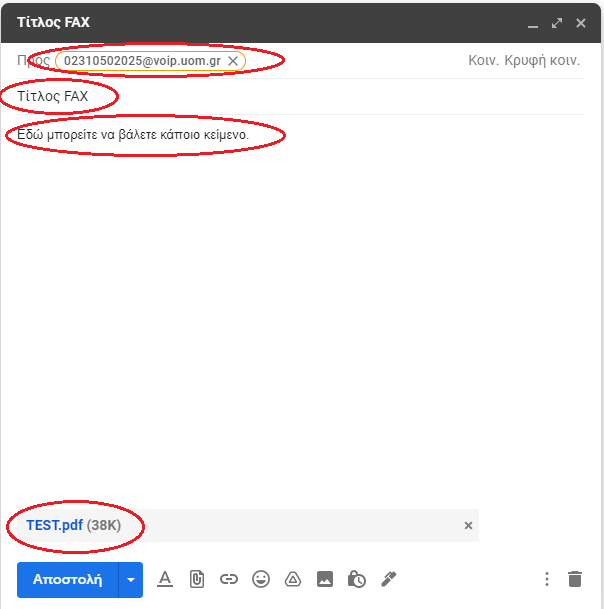 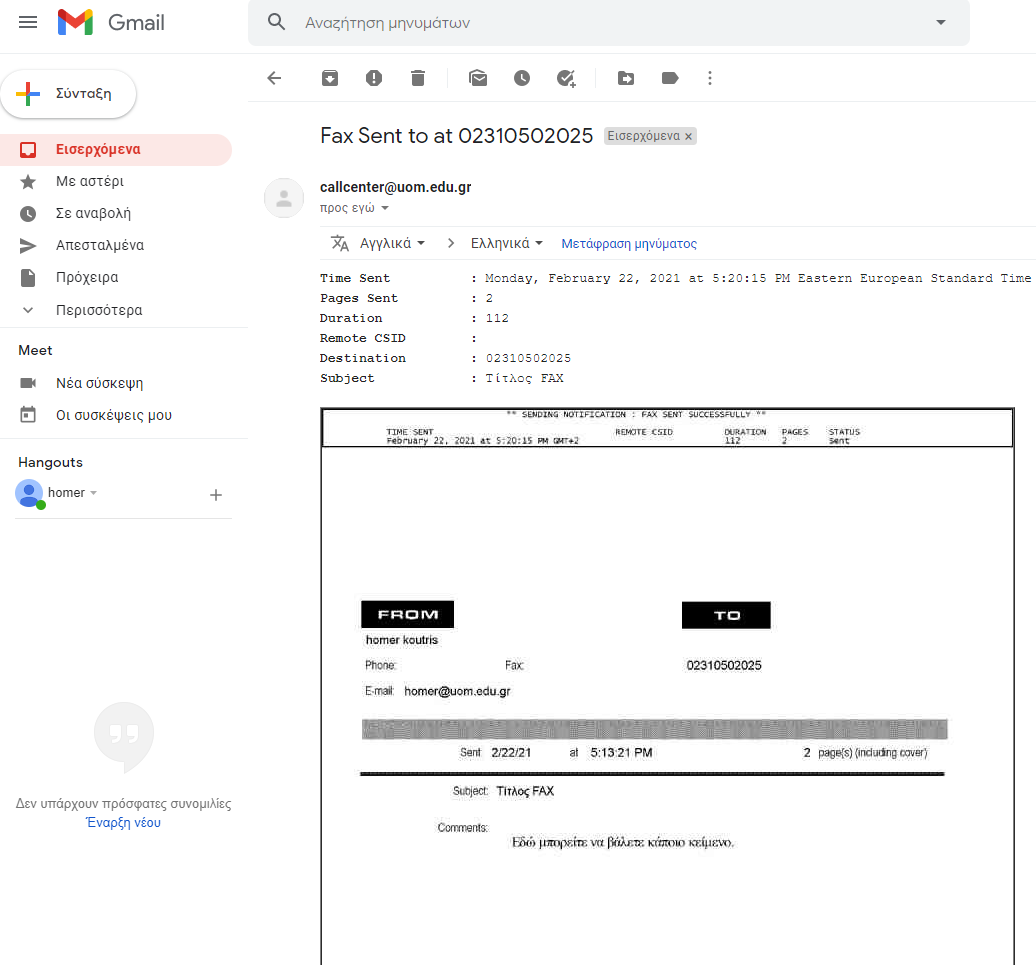 Αποστολή FAX με Webmail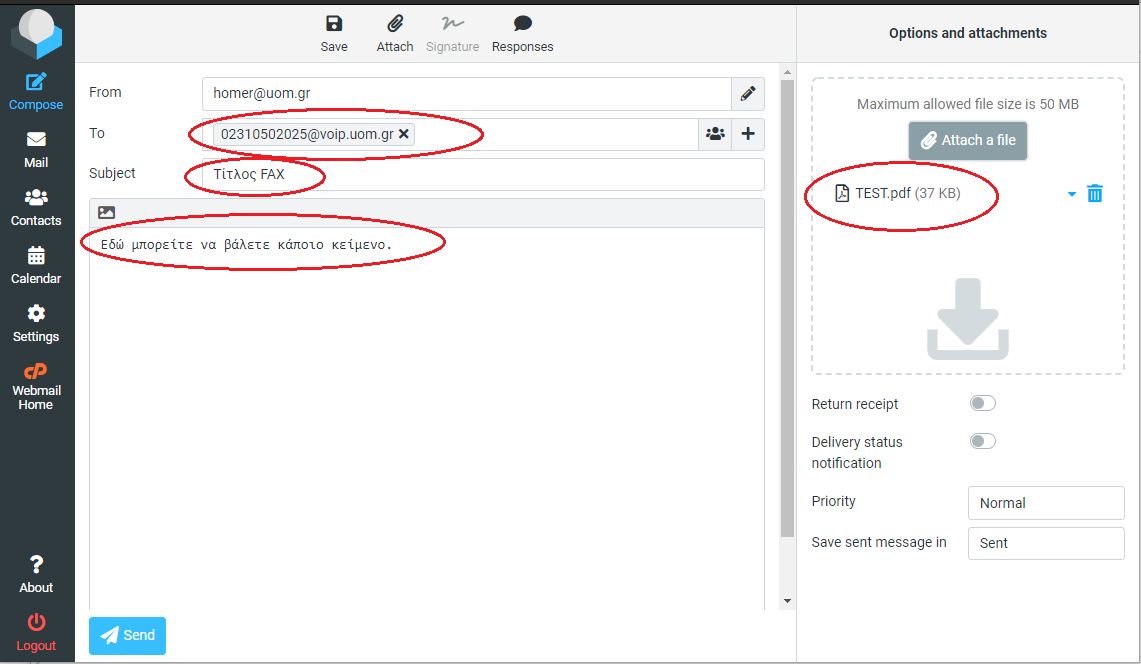 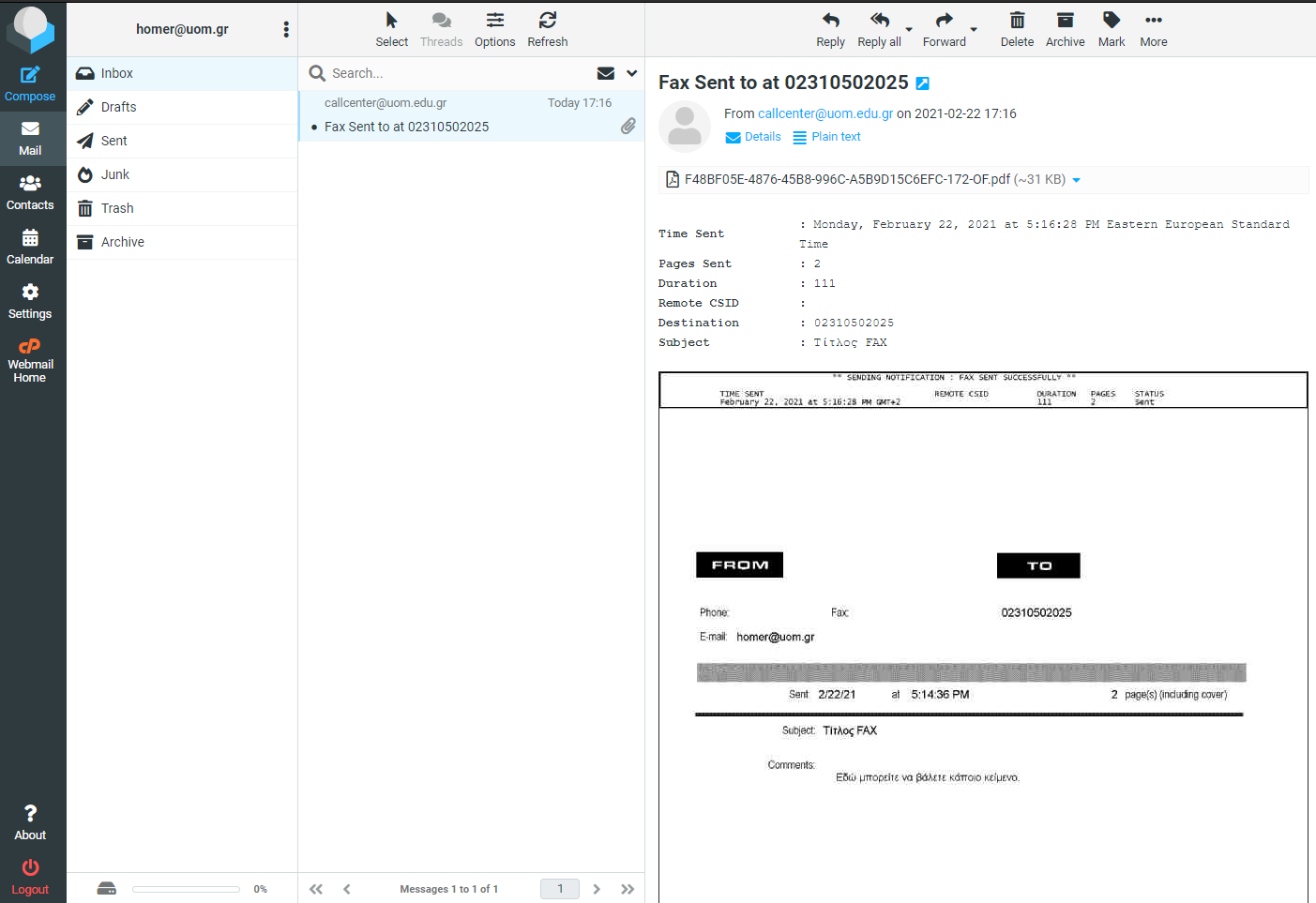 